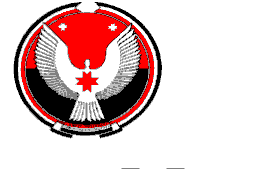 СОВЕТ  ДЕПУТАТОВ МУНИЦИПАЛЬНОГО ОБРАЗОВАНИЯ «АНДРЕЙШУРСКОЕ» «АНДРЕЙШУР» МУНИЦИПАЛ КЫЛДЫТЭТЫСЬ ДЕПУТАТ КЕНЕШР Е Ш Е Н И ЕОб обнародовании проекта решения   «О внесении изменений в Устав муниципального образования «Андрейшурское»                                                                                                                                   23 января  2014 г                В соответствии с Федеральным законом от 06 октября 2003 года № 131-ФЗ «Об общих принципах организации местного самоуправления в Российской Федерации», Уставом муниципального образования «Андрейшурское» и в целях приведения Устава муниципального образования «Андрейшурское» в соответствие со статьёй 11 Федерального закона от 28 ноября 2011 года № 337- ФЗ «О внесении изменений в Градостроительный кодекс и отдельные законодательные акты  Российской Федерации», статьёй 1 Федерального закона от 25 июня 2012 года № 91-ФЗ «О внесении изменений в Федеральный закон «Об общих принципах организации местного самоуправления  в Российской Федерации», статьёй 20 Федерального закона от 25 июня 2012 года №  93-ФЗ «О внесении изменений в отдельные законодательные акты Российской Федерации по вопросам государственного контроля (надзора) и муниципального контроля», статьёй 2 Федерального закона от 10 июля 2012 года № 110-ФЗ «О внесении изменений  в статьи 4 и 33  Федерального закона « О социальной защите инвалидов в Российской Федерации» и Федеральный закон « Об общих принципах организации местного самоуправления в Российской Федерации», статьей 4 Федерального закона от 25 декабря 2012 года № 271 – ФЗ «О внесении изменений в Жилищный кодекс Российской Федерации и отдельные законодательные акты Российской Федерации и признании утратившим силу отдельных положений законодательных актов Российской Федерации» и статьями 1и 3 Федерального закона от 30 декабря 2012 года № 289- ФЗ «О внесении изменений в Градостроительный кодекс Российской Федерации и отдельные законодательные акты Российской Федерации», статьей 5 Федерального закона от 05 апреля 2013 года № 55-ФЗ « О внесении изменений в отдельные законодательные акты Российской Федерации» и в соответствии с Законом Удмуртской Республики от 04 октября 2012 года № 55-РЗ «О внесении изменений в Закон Удмуртской Республики «О гарантиях осуществления полномочий депутата представительного органа муниципального образования, члена выборного органа местного самоуправления, выборного должностного лица местного самоуправления в Удмуртской Республике», Совет депутатов муниципального образования «Андрейшурское» РЕШАЕТ:           1. Внести в Устав муниципального образования «Андрейшурское», утвержденный решением Совета  депутатов муниципального образования «Андрейшурское» от 1 декабря 2005 года № 3-1 ( в редакции изменений , внесенных решениями Совета депутатов  муниципального образования «Андрейшурское» № 7-1 от 30 мая 2006 года, № 12-38 от 26 марта 2007 года , № 3-1 от 15апреля  2008 года,  № 14-1 от 20 апреля 2009 года, № 18-1 от 10 ноября 2009 года,  № 24-1 от 18 мая 2010 года, № 35-1 от 16 мая 2011 года, № 3-1 от 23мая 2012 года, от 23 апреля 2013 года № 12-1) следующие изменения:1) в части 1 статьи 7: 1) дополнить пунктом 7.2 следующего содержания:«7.2) создание условий для реализации мер, направленных на укрепление межнационального и межконфессионального согласия, сохранение и развитие языков и культуры народов Российской Федерации, проживающих на территории муниципального образования, социальную и культурную адаптацию мигрантов, профилактику межнациональных (межэтнических) конфликтов;»;2) статью 26  дополнить пунктом 30.7 следующего содержания:«30.7) создание условий для реализации мер, направленных на укрепление межнационального и межконфессионального согласия, сохранение и развитие языков и культуры народов Российской Федерации, проживающих на территории муниципального образования, социальную и культурную адаптацию мигрантов, профилактику межнациональных (межэтнических) конфликтов;»;3) в статье 34  1) пункт 29 изложить в следующей редакции:«29) осуществление закупок товаров, работ, услуг для обеспечения муниципальных нужд, в том числе осуществление функций муниципального заказчика при осуществлении закупок товаров, работ, услуг для обеспечения муниципальных нужд;»; 2) дополнить пунктами 32.1 и 32.2 следующего содержания:«32.1) создание условий для реализации мер, направленных на укрепление межнационального и межконфессионального согласия, сохранение и развитие языков и культуры народов Российской Федерации, проживающих на территории муниципального образования, социальную и культурную адаптацию мигрантов, профилактику межнациональных (межэтнических) конфликтов;32.2) организация профессионального образования и дополнительного профессионального образования Главы муниципального образования, муниципальных служащих и работников муниципальных учреждений;»;4) статью 48  изложить в следующей редакции:«Статья 48. Закупка товаров, работ, услуг для обеспечения муниципальных нужд.Закупка товаров, работ, услуг для обеспечения муниципальных нужд осуществляется в порядке, предусмотренном законодательством Российской Федерации о контрактной системе в сфере закупок товаров, работ, услуг для обеспечения государственных и муниципальных нужд и принимаемыми в соответствии с ним решениями Сельского Совета депутатов.».2. Одобрить  проект решения «О внесении изменений в Устав муниципального образования «Андрейшурское»   и вынести его на публичные слушания.  3. Главе муниципального образования «Андрейшурское» организовать и провести публичные  слушания по проекту решения  «О внесении изменений в Устав муниципального образования «Андрейшурское» в с. Андрейшур в помещении сельского дома культуры 18 февраля 2014 года, в 13.00 ч., в деревне Люк и селе Зилай в помещении  МБОУ «Люкская ООШ»  18 февраля 2014 года,  в 10.00 ч., в с. Нововолково в помещении сельского клуба  18 февраля 2014 года в 16.00 ч.4. Совету депутатов обнародовать  проект решения   «О внесении изменений в Устав муниципального образования «Андрейшурское» путем размещения копии  проекта  решения в срок до 25 января 2014  года  в с. Андрейшур – в здании сельской администрации, сельской библиотеке;  в с. Нововолково – в сельской библиотеке, в бригадном доме ООО «Кеп»;  в деревне Люк – в МБОУ «Люкская ООШ»;  в деревнях Новый Кеп, Старый Кеп, Пулыб, Зилай, Беляны, Сенькачум, Верх-Туга, Верх-Люк и в селе Зилай у старост деревень, на официальном сайте Интернет в разделе муниципального образования «Андрейшурское».5. Установить, что предложения и замечания к проекту решения представляются в Совет депутатов муниципального образования «Андрейшурское» по адресу: с. Андрейшур, ул. Школьная,  д. 4  в срок до 14 февраля 2014 года.6. Рассмотрение предложений и замечаний к проекту решения «О внесении изменений в Устав  муниципального образования «Андрейшурское» возложить на постоянную комиссию:Главы муниципального образования  - И.Г.Тукановой,Депутата Совета депутатов – В.Е. Корепанова,Депутата Совета депутатов – Т.П.. Князевой.         7. Комиссии  совместно с авторами поступивших предложений и замечаний к проекту решения о внесении изменений в Устав  муниципального образования «Андрейшурское» организовать их рассмотрение и в срок до 17 февраля 2014 года представить указанные предложения и замечания на рассмотрение Совета депутатов.   Глава муниципального образования   «Андрейшурское»                                                                                                   И.Г.Туканова               с.Андрейшур23.01.14г.№ 20-1        